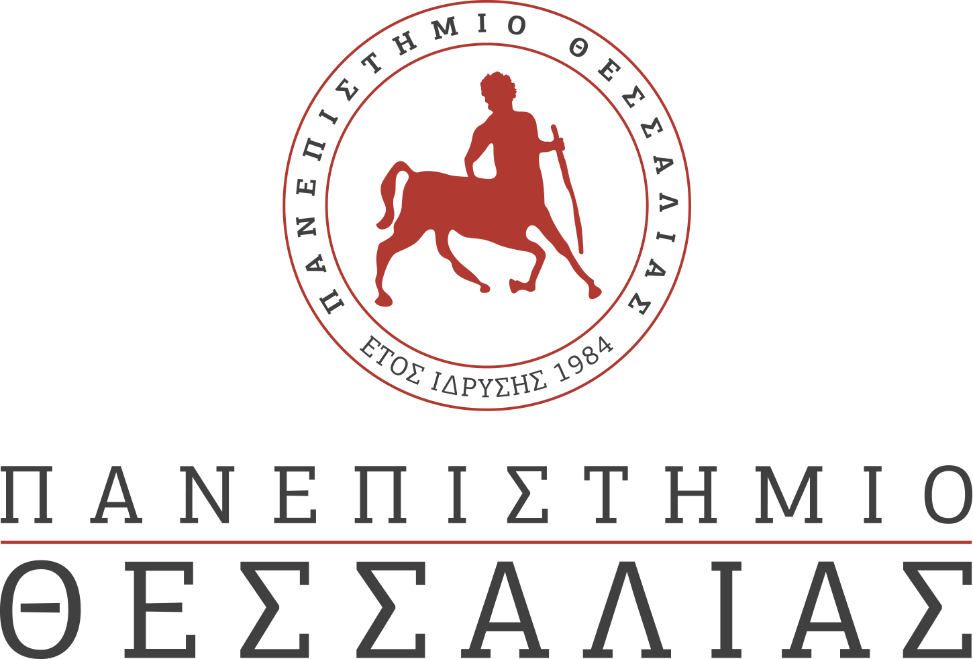 ΕΚΔΗΛΩΣΕΙΣ–ΔΡΑΣΤΗΡΙΟΤΗΤΕΣ ΚΑΘΗΜΕΡΙΝΗ ΕΚΔΟΣΗΔΕΛΤΙΟ ΤΥΠΟΥ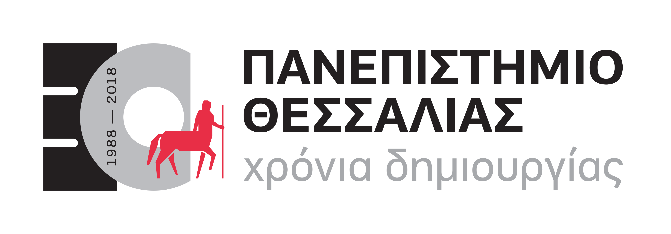 Πρόγραμμα Ορκωμοσιών των ΠΣ των πρώην ΤΕΙ Θεσσαλίας και ΤΕΙ Στερεάς ΕλλάδοςΣας ανακοινώνουμε το πρόγραμμα ορκωμοσιών των Προπτυχιακών Σπουδών των Πρώην ΤΕΙ Θεσσαλίας και ΤΕΙ Στερεάς ΕλλάδοςΠρόγραμμα Ορκωμοσιών του ΠΠΣ (π. ΤΕΙ Στερεάς Ελλάδος) Μηχανικών Πληροφορικής ΤΕ Λαμίας07/04/2021 ώρα 12:00 -13:00Σας ανακοινώνουμε την ημερομηνία  της τελετής απονομής πτυχίων στους αποφοίτους του Τμήματος Μηχανικών Πληροφορικής ΤΕ (ΠΠΣ), Λαμίας, (π. ΤΕΙ Στερεάς Ελλάδος)  του Πανεπιστημίου Θεσσαλίας,που θα πραγματοποιηθεί διαδικτυακά με χρήση της πλατφόρμας ms-teams.Mέλος του Συμβουλίου ένταξης που θα παραστεί διαδικτυακά: ΚΟΝΤΟΓΕΩΡΓΟΣ ΑΘΑΝΑΣΙΟΣΠρόγραμμα Ορκωμοσιών του  ΠΠΣ Σχεδιασμού και Τεχνολογίας Ξύλου και Επίπλου (π. ΤΕΙ Θεσσαλίας) Καρδίτσα12/04/2021 ώρα 11:00 -12:00Σας ανακοινώνουμε την ημερομηνία  της τελετής απονομής πτυχίων στους αποφοίτους του Τμήματος Σχεδιασμού και Τεχνολογίας Ξύλου και Επίπλου (ΠΠΣ) (π. ΤΕΙ Θεσσαλίας) του Πανεπιστημίου Θεσσαλίας,που θα πραγματοποιηθεί διαδικτυακά με χρήση της πλατφόρμας ms-teams.Mέλος του Συμβουλίου ένταξης που θα παραστεί διαδικτυακά: ΒΡΑΧΝΑΚΗΣ ΜΙΧΑΗΛΠρόγραμμα Ορκωμοσιών του  ΠΠΣ Τεχνολογίας Τροφίμων  (π. ΤΕΙ Θεσσαλίας) Καρδίτσα12/04/2021 ώρα 12:00-13:00Σας ανακοινώνουμε την ημερομηνία  της τελετής απονομής πτυχίων στους αποφοίτους του Τμήματος Τεχνολογίας Τροφίμων(ΠΠΣ) (π. ΤΕΙ Θεσσαλίας) του Πανεπιστημίου Θεσσαλίας,που θα πραγματοποιηθεί διαδικτυακά με χρήση της πλατφόρμας ms-teams.Mέλος του Συμβουλίου ένταξης που θα παραστεί διαδικτυακά: ΒΡΑΧΝΑΚΗΣ ΜΙΧΑΗΛΠρόγραμμα Ορκωμοσιών του  ΠΠΣ Διατροφής και Διαιτολογίας (π. ΤΕΙ Θεσσαλίας) Καρδίτσα12/04/2021 ώρα 13:00-14:00Σας ανακοινώνουμε την ημερομηνία  της τελετής απονομής πτυχίων στους αποφοίτους του Τμήματος Διατροφής και Διαιτολογίας (ΠΠΣ) (π. ΤΕΙ Θεσσαλίας) του Πανεπιστημίου Θεσσαλίας,που θα πραγματοποιηθεί διαδικτυακά με χρήση της πλατφόρμας ms-teams.Mέλος του Συμβουλίου ένταξης που θα παραστεί διαδικτυακά: ΒΡΑΧΝΑΚΗΣ ΜΙΧΑΗΛ5) Πρόγραμμα Ορκωμοσιών  του ΠΠΣ Πολιτικών Μηχανικών  ΤΕ  Τρίκαλα 12/04/2021 ώρα 14:00 -14:30Σας ανακοινώνουμε την ημερομηνία  της τελετής απονομής πτυχίων στους αποφοίτους του Τμήματος Πολιτικών Μηχανικών ΤΕ (ΠΠΣ) του Πανεπιστημίου Θεσσαλίας,που θα πραγματοποιηθεί διαδικτυακά με χρήση της πλατφόρμας ms-teams.Mέλος του Συμβουλίου ένταξης που θα παραστεί διαδικτυακά: : ΒΟΓΙΑΤΖΗ ΕΛΕΝΗ6)Πρόγραμμα Ορκωμοσιών του  ΠΠΣ Μηχανολόγων  Μηχανικών ΤΕ (π. ΤΕΙ Θεσσαλίας) 15/04/2021 ώρα 11:00 -12:00Σας ανακοινώνουμε την ημερομηνία  της τελετής απονομής πτυχίων στους αποφοίτους του Τμήματος Μηχανολόγων Μηχανικών ΤΕ (ΠΠΣ) (π. ΤΕΙ Θεσσαλίας) του Πανεπιστημίου Θεσσαλίας,που θα πραγματοποιηθεί διαδικτυακά με χρήση της πλατφόρμας ms-teams.Mέλος του Συμβουλίου ένταξης που θα παραστεί διαδικτυακά: ΤΣΕΛΙΟΣ ΔΗΜΗΤΡΙΟΣ7) Πρόγραμμα Ορκωμοσιών του ΠΠΣ π. ΤΕΙ Θεσσαλίας Ιατρικών Εργαστηρίων Λάρισα 16/04/2021 ώρα 10:00 -10:30Σας ανακοινώνουμε την ημερομηνία  της τελετής απονομής πτυχίων στους αποφοίτους του Τμήματος Ιατρικών Εργαστηρίων Λάρισας (π. ΤΕΙ Θεσσαλίας)  του Πανεπιστημίου Θεσσαλίας,που θα πραγματοποιηθεί διαδικτυακά με χρήση της πλατφόρμας ms-teams.Mέλος του Συμβουλίου ένταξης που θα παραστεί διαδικτυακά:ΤΣΕΛΙΟΣ ΔΗΜΗΤΡΙΟΣ8)Πρόγραμμα Ορκωμοσιών του ΠΠΣ (π. ΤΕΙ Θεσσαλίας) Νοσηλευτικής Λάρισα	16/04/2021 ώρα 10:30 -11:00Σας ανακοινώνουμε την ημερομηνία  της τελετής απονομής πτυχίων στους αποφοίτους του Τμήματος Νοσηλευτικής Λάρισας (π. ΤΕΙ Θεσσαλίας)  του Πανεπιστημίου Θεσσαλίας,που θα πραγματοποιηθεί διαδικτυακά με χρήση της πλατφόρμας ms-teams.Mέλος του Συμβουλίου ένταξης που θα παραστεί διαδικτυακά:ΤΣΕΛΙΟΣ ΔΗΜΗΤΡΙΟΣ9)Πρόγραμμα Ορκωμοσιών του  ΠΠΣ Λογιστικής Χρηματοοικονομικής (π. ΤΕΙ Θεσσαλίας) 19/04/2021 ώρα 11:00 -12:00Σας ανακοινώνουμε την ημερομηνία  της τελετής απονομής πτυχίων στους αποφοίτους του Τμήματος Λογιστικής Χρηματοοικονομικής(ΠΠΣ) (π. ΤΕΙ Θεσσαλίας) του Πανεπιστημίου Θεσσαλίας,που θα πραγματοποιηθεί διαδικτυακά με χρήση της πλατφόρμας ms-teams.Mέλος του Συμβουλίου ένταξης που θα παραστεί διαδικτυακά: ΒΟΓΙΑΤΖΗ ΕΛΕΝΗ10) Πρόγραμμα Ορκωμοσιών του  ΠΠΣ Ηλεκτρολόγων Μηχανικών ΤΕ  (π. ΤΕΙ Θεσσαλίας) 19/04/2021 ώρα 12:00-13:30Σας ανακοινώνουμε την ημερομηνία  της τελετής απονομής πτυχίων στους αποφοίτους του Τμήματος Ηλεκτρολόγων Μηχανικών(ΠΠΣ) (π. ΤΕΙ Θεσσαλίας) του Πανεπιστημίου Θεσσαλίας,που θα πραγματοποιηθεί διαδικτυακά με χρήση της πλατφόρμας ms-teams.Mέλος του Συμβουλίου ένταξης που θα παραστεί διαδικτυακά: ΤΣΕΛΙΟΣ ΔΗΜΗΤΡΙΟΣ11) Πρόγραμμα Ορκωμοσιών του  ΠΠΣ Τεχνολόγων Γεωπόνων (π. ΤΕΙ Θεσσαλίας) 21/04/2020 ώρα 12:00-13:30Σας ανακοινώνουμε την ημερομηνία  της τελετής απονομής πτυχίων στους αποφοίτους του Τμήματος Τεχνολόγων Γεωπόνων(ΠΠΣ) (π. ΤΕΙ Θεσσαλίας) του Πανεπιστημίου Θεσσαλίας,που θα πραγματοποιηθεί διαδικτυακά με χρήση της πλατφόρμας ms-teams.Mέλος του Συμβουλίου ένταξης που θα παραστεί διαδικτυακά: ΒΟΓΙΑΤΖΗ ΕΛΕΝΗ12)Πρόγραμμα Ορκωμοσιών του  ΠΠΣ Πολιτικών  Μηχανικών ΤΕ  Λάρισα, (π. ΤΕΙ Θεσσαλίας) 22/04/2021 ώρα 12:00-13:00Σας ανακοινώνουμε την ημερομηνία  της τελετής απονομής πτυχίων στους αποφοίτους του Τμήματος Πολιτικών Μηχανικών ΤΕ (ΠΠΣ) Λάρισας, (π. ΤΕΙ Θεσσαλίας) του Πανεπιστημίου Θεσσαλίας,που θα πραγματοποιηθεί διαδικτυακά με χρήση της πλατφόρμας ms-teams.Mέλος του Συμβουλίου ένταξης που θα παραστεί διαδικτυακά: ΒΡΑΧΝΑΚΗΣ ΜΙΧΑΗΛ13) Πρόγραμμα του ΠΠΣ Μηχανικών Πληροφορικής ΤΕ  Λάρισας  (π. ΤΕΙ Θεσσαλίας )					22/04/2021 13:00-13:30Σας ανακοινώνουμε την ημερομηνία  της τελετής απονομής πτυχίων στους αποφοίτους του (ΠΠΣ) Τμήματος Mηχανικών Πληροφορικής ΤΕ Λάρισας του Πανεπιστημίου Θεσσαλίας,που θα πραγματοποιηθεί διαδικτυακά με χρήση της πλατφόρμας ms-teams.Mέλος του Συμβουλίου ένταξης που θα παραστεί διαδικτυακά: ΒΟΓΙΑΤΖΗ ΕΛΕΝΗ14)Πρόγραμμα Ορκωμοσιών του  ΠΠΣ Διοίκηση Επιχειρήσεων (π. ΤΕΙ Θεσσαλίας) 23/04/2021  ώρα 11:00 -11:30Σας ανακοινώνουμε την ημερομηνία  της τελετής απονομής πτυχίων στους αποφοίτους του Τμήματος Διοίκησης Επιχειρήσεων(ΠΠΣ) (π. ΤΕΙ Θεσσαλίας) του Πανεπιστημίου Θεσσαλίας,που θα πραγματοποιηθεί διαδικτυακά με χρήση της πλατφόρμας ms-teams.Mέλος του Συμβουλίου ένταξης που θα παραστεί διαδικτυακά: ΤΣΕΛΙΟΣ ΔΗΜΗΤΡΙΟΣ